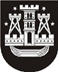 KLAIPĖDOS MIESTO SAVIVALDYBĖS TARYBASPRENDIMASDĖL KLAIPĖDOS DAUGIAFUNKCIO SVEIKATINGUMO CENTRO VALDYMO IR NAUDOJIMO PERDAVIMO PAGAL KONCESIJOS SUTARTĮ2017 m. balandžio 27 d. Nr. T2-97KlaipėdaVadovaudamasi Lietuvos Respublikos vietos savivaldos įstatymo 16 straipsnio 2 dalies 26 punktu, Lietuvos Respublikos koncesijų įstatymo 3 straipsnio 2 dalies 14 punktu, Viešojo ir privataus sektorių partnerystės projektų rengimo ir įgyvendinimo taisyklių, patvirtintų Lietuvos Respublikos Vyriausybės 2009 m. lapkričio 11 d. nutarimu Nr. 1480 „Dėl viešojo ir privataus sektorių partnerystės“, 28 punktu, Klaipėdos miesto savivaldybės taryba nusprendžia:1. Įgyvendinti partnerystės projektą dėl Klaipėdos daugiafunkcio sveikatingumo centro valdymo ir naudojimo perdavimo pagal koncesijos sutartį ir nustatyti šias pagrindines partnerystės projekto sąlygas:1.1. partnerystės projekto tikslas – užtikrinti efektyvų kokybiškų paslaugų, susijusių su Klaipėdos daugiafunkcio sveikatingumo centro valdymu ir naudojimu, teikimą ir visą sutarties galiojimo laikotarpį siekti paslaugų efektyvumo, kokybės gerinimo ir racionalaus turto naudojimo;1.2. partnerystės projektui taikomas partnerystės būdas – koncesija;1.3. partnerystės sutarties laikotarpis – 15 metų;1.4. koncesininkui suteikiamas leidimas vykdyti ūkinę-komercinę veiklą, susijusią su Klaipėdos daugiafunkcio sveikatingumo centro valdymu, naudojimu, remontu ir priežiūra bei visuomenės kultūros, sporto ir laisvalaikio paslaugų teikimu.2. Įgalioti Klaipėdos miesto savivaldybės administraciją įgyvendinti partnerystės projektą ir, įvykdžius teisės aktuose nustatytas sąlygas, pasirašyti partnerystės sutartį su privačiu subjektu, laimėjusiu koncesijos konkursą.3. Skelbti šį sprendimą Klaipėdos miesto savivaldybės interneto svetainėje.Savivaldybės mero pavaduotoja Judita Simonavičiūtė